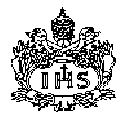 FACULTAD DE PSICOLOGÍAPROYECTO DE INDAGACIÓNLa revisión bibliográficaProfesor Luis Bernardo PeñaUna de las tareas más frecuentes que deben realizar los estudiantes a lo largo de sus estudios universitarios consiste en escribir sobre lo que leen. Esta tarea consiste en elaborar un escrito en el que deben demostrar su comprensión sobre uno o varios textos y hacer un comentario crítico sobre lo leído. La elaboración de una revisión bibliográfica pone a prueba la capacidad de juicio y las competencias de lectura y escritura de los estudiantes. En efecto, la tarea de escribir una revisión supone hacer una investigación documental, condensar un volumen considerable de información procedente de fuentes diversas –y en ocasiones divergentes– establecer relaciones intertextuales, comparar las diferentes posturas frente a un problema y, finalmente, escribir un texto coherente que sintetice los resultados y las conclusiones, y que debe pasar por varias revisiones y correcciones, antes de llegar a su versión definitiva.Los resúmenes, los abstractos, las reseñas críticas y las revisiones bibliográficas son escritos que tienen la función de extractar, traducir, condensar y registrar las ideas centrales de otros textos. Llamo a estos escritos “textos de lectura” porque están más cerca del sentido literal de los textos, y porque su función es poner de manifiesto las ideas del autor lo más fielmente posible, desentrañar la tesis central, los planteamientos, las ideas principales y sus relaciones. La revisión bibliográfica es un ejemplo típico de este tipo de textos. La revisión es un paso obligado para cualquier investigación, por eso es importante conocer en qué consiste, cuáles son las distintas etapas que supone su elaboración y cómo se presentan sus resultados y conclusiones. La experiencia de leer y corregir de este tipo de textos revela una serie de problemas que los estudiantes tienen al escribirlos: ausencia de una estructura lógica, lectura fragmentaria de los textos consultados, copia literal de los textos sin referencia a la fuentes, abuso de citas textuales descontextualizadas y sin relación con el texto, desconocimiento de las normas para citar y referenciar las fuentes.¿Qué es una revisión bibliográfica?Es un texto escrito que tiene como propósito presentar una síntesis de las lecturas realizadas durante la fase de investigación documental, seguida de unas conclusiones o una discusión. La elaboración de una típica revisión bibliográfica pasa por tres grandes fases: la investigación documental, la lectura y registro de la información, y la elaboración de un texto escrito. La mayoría de los manuales de metodología presentan una información muy detallada sobre las dos primeras, no así sobre la tercera, a pesar de que es la más compleja y la que les exige a los estudiantes un mayor dominio de sus competencias textuales. Por esa razón, en estas notas nos centraremos en el proceso de escribir la revisión bibliográfica. Asumo, por lo tanto, que los estudiantes poseen una experiencia suficiente en las otras dos fases. La investigación documentalSe suele llamar investigación documental al proceso de búsqueda y selección de fuentes de información sobre el problema o la pregunta de investigación. Esta fase supone tener un buen conocimiento de las colecciones y las posibilidades que ofrecen la biblioteca de la universidad y otras bibliotecas con las que ésta mantiene un servicio de intercambio.Lectura y registro de la información: subrayar y tomar notasUna vez seleccionadas las fuentes de información, en esta fase se hace la lectura y elaboración de registros escritos, con el fin de desentrañar  y guardar una memoria de las ideas centrales de los textos consultados. El subrayado u otras formas de marcar los textos, al igual que la toma de notas, son las dos estrategias más utilizadas por los estudiantes para seleccionar la información clave durante la lectura.Los subrayados, las líneas verticales en los márgenes, los signos de interrogación y de exclamación y otro tipo de marcas escritas son la huella personal que deja el lector sobre las páginas de un libro o de una fotocopia. Son una forma que tienen los lectores de apropiarse de los textos y de interactuar con ellos. El escritor Alberto Fuguet dice que subrayar es la manera de hacer que ese viejo invento llamado libro se actualice y se vuelva interactivo.Después de dedicar muchas horas a la lectura, acumulamos una gran cantidad de información imposible de retener en la memoria; además, no toda esa información es igualmente importante o pertinente para la pregunta de indagación. Las notas o apuntes de lectura tienen la función de servirnos como ayudas de memoria para registrar la información que vamos recogiendo durante la lectura.Las notas cumplen tres funciones principales:Dejar un registro escrito de las ideas importantes que hemos recopilado en la lectura, de modo que no sea necesario releerlas nuevamente.Recoger nuestras reacciones, interrogantes, opiniones o comentarios críticos a las lecturas. Servirnos como ayuda de memoria y como materia prima, a la hora de escribir la síntesis.Cada persona tiene una manera propia de subrayar y de tomar notas. Utilice la que a usted mejor le funcione, pero tenga en cuenta estos tips: Tome notas o subraye únicamente las ideas claves del texto o las que considere más importantes.Utilice el mínimo de palabras para escribir las notas, no párrafos extensos que después le va a dar pereza leer. En vez de hacer notas largas, puede escribir un resumen o paráfrasis con las ideas centrales, teniendo cuidado de anotar la fuente y el número de la página de donde la tomó, en caso de que requiera consultarla nuevamente.Cuando desee transcribir textualmente una cita de un autor no olvide ponerla entre comillas y anotar el título completo, el nombre del autor, la editorial y la fecha de publicación del libro o la revista de donde se tomó la información, para incluirla en las referencias bibliográficas. De este modo, evitará incluir involuntariamente en el texto de la revisión la cita textual de un autor, como si se tratara de una elaboración propia.La producción del texto escritoLa revisión bibliográfica culmina con la elaboración de un texto escrito, en el que se presenta una síntesis del recorrido que hizo el estudiante por los textos, seguido de unas conclusiones o una discusión. Podemos comparar la revisión bibliográfica con la bitácora de un viaje a través de los textos. A medida que avanza, el lector-viajero va dejando en su diario registros y memorias de su paso por los puntos más importantes de la ruta pero, al llegar a su destino final, necesita escribir un relato completo y coherente de su itinerario y de sus vivencias. A continuación, proponemos  algunas orientaciones que deben tenerse en cuenta al escribir una revisión bibliográfica.1. Contextualizar el problema y plantear la pregunta de investigaciónLa revisión bibliográfica comienza con una breve introducción, en los que el autor muestra la importancia del problema sobre el cual está investigando y formula claramente la pregunta hacia la que ha enfocado su trabajo de investigación documental.En un artículo de Henao sobre programas y modalidades de intervención para la prevención temprana de la violencia, que utilizaremos como ejemplo para ilustrar estas notas (ver página 8), , la autora empieza mostrando la gravedad que tiene este fenómeno en Colombia, presenta algunos estudios y estadísticas sobre la incidencia de las distintas formas de violencia y señala tres grandes tendencias en la investigación nacional e internacional sobre la violencia intrafamiliar o la que se ejerce por fuera del hogar.2. Hacer referencia a otras investigacionesEn toda revisión bibliográfica abundan las referencias y alusiones a otros estudios e investigaciones. Estas referencias se hacen explícitas en el texto mediante expresiones de este tipo:según la teoría de las inteligencias múltiples…de acuerdo con esta visión…la teoría de Sternberg afirma que… para los autores del artículo… Coll y Onrubia sugieren que… un punto esencial es… Por lo general, estas expresiones van seguidas de citas textuales, paráfrasis o resúmenes.2.1 Las citas textualesUna forma de utilizar los resultados de la lectura en la construcción del marco teórico consiste en transcribir textualmente algún fragmento de la fuente original que consideramos especialmente importante o valioso para respaldar nuestros argumentos.Tips para la utilización de las citasUna cita mal ubicada introduce confusión, en lugar de contribuir a la claridad.No basta simplemente con pegar la cita en el texto, es necesario contextualizarla. Siempre que incluyan una cita textual, examinen muy bien el contexto en el que van a insertarla, expliquen la relación que ésta tiene con el tema o expresen su opinión sobre lo que el autor de la cita dice.No abusen de las citas, utilícenlas únicamente cuando sea necesario. Citar demasiado aburre al lector, y le transmite una sensación de pedantería y de poca originalidad del autor. Una manera de evitar la proliferación de citas textuales en el ensayo consiste en reemplazarlas por una paráfrasis o un resumen (ver numerales 2.2 y 2.3)Se utilizan las citas textuales en estos casos:Cuando las ideas de la fuente están tan bien expresadas que resulta muy difícil expresarlas de otra manera, sin atentar contra el sentido original.Cuando sea necesario destacar la opinión de un autor en particular.Cuando queremos hacer oír la voz de un autor cuyo pensamiento cuestiona o difiere del de otros autores.Las citas deben reproducir la fuente literalmente. Para destacar alguna palabra o parte de la cita se marcan con itálicas o negrillas las palabras en las que desea llamar la atención del lector. Se puede omitir una parte de la cita original, mediante el uso de la elipsis. En otros casos, se puede utilizar la elipsis para omitir una parte de la cita. Cuando esta omisión ocurre en medio de una oración, se debe indicar mediante tres puntos entre paréntesis (…)“Subrayo como homenaje y celebración al autor del libro, pero también subrayo para recordar el trayecto que yo hice a través de él (…) Subrayar es quizás la manera de hacer que ese viejo invento llamado libro se actualice y se vuelva interactivo.” (Alberto Fuguet)Sugerencia: a medida que leen, seleccionen las citas que piensan utilizar y cópienlas de una vez en el computador, teniendo cuidado de transcribirlas textualmente entre comillas, y de anotar la fuente de la que las han tomado. Esta práctica es muy importante para garantizar el respeto por los derechos de autor y nos salva de incurrir en alguna forma de plagio, que está considerado como una falta gravísima en el Reglamento de Estudiantes de la universidad.2.2 La paráfrasisParáfrasis significa “texto que está al lado de otro”, un texto “paralelo” al original. Parafrasear consiste en traducir el pensamiento de un autor en otras palabras, con el fin de hacerlo más comprensible.La función esencial de la paráfrasis es hacer más claro o inteligible un texto, por eso puede servir también como una estrategia de lectura, cuando nos enfrentamos a un texto de difícil comprensión. La mejor forma de comprender un texto complejo es parafrasearlo, pues el esfuerzo de traducirlo en nuestras propias palabras nos obliga a leerlo varias veces para entender su sentido profundo y no deformar el pensamiento del autor.Una paráfrasis debe contener toda la información del texto original, sin eliminar o agregar nada que altere el pensamiento del autor. La paráfrasis resulta indispensable para escribir un resumen, una reseña, un comentario o cualquier otro texto en el que tengamos que explicar el pensamiento de un autor, sin necesidad de recurrir a la cita textual.Tomemos como ejemplo el siguiente texto:Texto original:“Nuestra cotidiana experiencia personal nos muestra ocurrencias cuyo origen desconocemos y resultados de procesos mentales cuya elaboración ignoramos. Todos estos actos concientes resultarán faltos de sentido y coherencia si mantenemos la teoría de que la totalidad de nuestros actos psíquicos ha de sernos dada a conocer por nuestra conciencia y, en cambio, quedarán ordenados dentro de un conjunto coherente e inteligible si interpolamos entre ellos los actos inconcientes deducidos.” (Sigmund Freud, El malestar en la cultura)Paráfrasis:En nuestra vida diaria todos experimentamos hechos y procesos mentales para los que no encontramos una explicación lógica. Mientras mantengamos la teoría de que todos nuestros actos psíquicos pueden llegar a ser conocidos por la conciencia, esos procesos nos seguirán pareciendo incoherentes y faltos de sentido. La única manera de hacer coherentes e inteligibles estos actos consiste en reconocer que tienen su origen en el inconciente.2.3 Resumir lo esencial de un texto Resumir es condensar o sintetizar en términos breves y precisos lo esencial de un texto. El resumen reduce un texto a sus ideas esenciales y descarta la información secundaria, por eso resulta esencial para escribir la revisión bibliográfica. Resumir supone leer muy bien, pero hacer resúmenes es también una excelente estrategia para mejorar la comprensión lectora.El resumen se entiende mejor si lo comparamos con la paráfrasis:Mientras la paráfrasis es una “traducción” o una versión fiel de un texto original, el resumen es una síntesis o condensación de un texto más extenso. Mientras la paráfrasis debe reflejar el pensamiento completo del autor del texto, en un resumen sólo se incluyen las ideas más importantes. Mientras la extensión de una paráfrasis puede ser igual o mayor que la del texto original, la del resumen debe ser siempre menor.En el siguiente ejemplo, los autores han tenido que condensar, en menos de cuatro líneas, una gran cantidad de información del texto original:“Para Sternberg, la inteligencia exitosa implica tres aspectos: un aspecto analítico, un aspecto creativo y un aspecto práctico. El primero se usa para resolver problemas, el segundo para decidir qué problemas resolver y el tercero para llevar a la práctica las soluciones.” (César Coll y Javier Onrubia, “Inteligencia, inteligencias y capacidad de aprendizaje”).3. Escribir un texto coherenteUn error en el que incurren los estudiantes con mucha frecuencia, cuando escriben una revisión bibliográfica, es presentar la información como un simple agregado de las investigaciones revisadas, sin una estructura o un orden lógico que las relacione y les dé sentido.La coherencia es aquella propiedad de un texto que nos permite percibirlo como una totalidad, no como un “collage” formado por fragmentos superpuestos. En otras palabras, la coherencia es lo que diferencia a un texto de un simple agregado de párrafos o de oraciones. Al analizar la coherencia de un texto nos fijamos si sus distintas partes están conectadas y guardan relación entre sí. Esta relación puede estar implícita en la estructura semántica del texto o indicada de manera explícita, por medio de marcadores textuales, que son indicadores visibles de la coherencia de un texto (ver numeral 3.3.1).Para que un texto resulte coherente, los distintos apartados, párrafos y oraciones deben estar conectados. La falta de estos elementos de relación es uno de los principales problemas que se encuentran en los textos de los escritores principiantes. En la sección siguiente presentamos algunas sugerencias para corregir este problema.3.1 Elaborar un esquema: antes de empezar a escribir resulta muy útil elaborar un esquema, mapa o alguna otra forma de representación gráfica que permita visualizar el esqueleto o la estructura del texto: sus principales categorías conceptuales, los conceptos subordinados y sus relaciones, tanto en sentido vertical como horizontal. En el texto que estamos utilizando como ejemplo (Henao, J. 2006), la autora ha organizado una gran cantidad de información, obtenida de una revisión de 72 referencias recientes sobre programas y modalidades de intervención, en tres grandes categorías o apartados que, además, se encuentran claramente señalizados en el texto mediante títulos y subtítulos:1. La agresión en los primeros años de vida del niño2. Factores de riesgoFactores individualesProblemas de tipo neurocognitivoBajos niveles de inteligenciaRasgos de personalidadFactores familiaresBajo nivel socioeconómico de la familiaPrácticas de crianza Atención/ausencia de los padresAntecedentes criminalesContexto escolarLugar de vivienda o vecindarioLa televisión3. Programas de prevención temprana(a) Dirigidos a los niñosIntervención primariaMejorar competencias psico sociales(b) Dirigidos a los padres:Intervenciones mediante visitas domiciliarias (prevención primaria)Influir sobre los factores familiares (prevención secundaria). (c) Dirigidos a los maestros(d) Multimodales3.2 Relacionar los planteamientos de diferentes autores Los planteamientos de los autores consultados durante la fase de investigación documental deben estar relacionados entre sí, no superpuestos simplemente. Estas relaciones pueden ser, entre otras:Cronológicas: lo que un autor dijo después de otro.Semejanzas o posiciones similares frente al problema. Ejemplo:“Resultados similares habían sido encontrados por…”Diferencias o posiciones divergentes frente al problema. Ejemplo: “A diferencia de otros autores, Wertsch sitúa el problema del aprendizaje en una perspectiva más social.”Comparación: contrastar las posturas de diferentes autores frente al problema investigado. Ejemplo: “Existen dos vertientes de trabajo en la utilización de la música en el contexto clínico. Una de ellas se conoce comúnmente como Musicoterapia, mientras la otra hace referencia al uso de la música como herramienta de apoyo en el tratamiento de un desorden particular.”Complementación: “También es importante tener en cuenta, dentro de las condiciones biomédicas, aquellas referidas al tratamiento farmacológico, dados los efectos secundarios que pueden producir.”3.3 Hacer explícitas las relaciones entre los apartados, los párrafos y las oraciones, mediante conectores u otro tipo de dispositivos textuales.La relación entre las ideas o conceptos de un texto es una relación de carácter semántico, es decir, que se da, ante todo, en el plano del significado. En un texto esta relación subyace muchas veces implícita en la trama misma, pero otras veces se hace visible, de forma explícita, mediante marcadores textuales.3.3.1 Los marcadores de coherencia textual Son dispositivos lingüísticos que tienen la función de hacer explícita la estructura del texto. Cuando están bien empleados, ayudan a seguir el desarrollo del pensamiento del autor y constituyen un elemento clave de la coherencia textual. Los marcadores, llamados también conectores o dispositivos transicionales, se utilizan como puente para conectar entre sí palabras, oraciones, párrafos o proposiciones. La falta de conectores adecuados, o su mala utilización, son las culpables de muchas de las confusiones que encontramos al leer un texto.Además de servir como vínculo entre los distintos elementos de un texto, los conectores también sirven para indicarle al lector que se ha concluido una parte, anunciarle un cambio de dirección, hacer una síntesis de lo dicho, o establecer una comparación con algo que se dijo antes. Al igual que las señales de tránsito, colocadas en sitios clave, le ayudan al conductor a mantener la dirección y le anuncian los giros en la carretera, del mismo modo los conectores, siempre que estén bien seleccionados y ubicados, le indican al lector con precisión el giro exacto que el autor va a darle a su pensamiento.Los conectores pueden ser:Conjunciones y frases conjuntivas coordinantes  (y, o, pero, por consiguiente, etc.) y subordinantes  (pues, que , aunque, si, si bien, etc.), Preposiciones  (a, ante, bajo, cabe, de, desde, en, entre, etc.)Pronombres  (esto, aquello..)Adverbios y locuciones adverbiales  (en efecto, por ejemplo, por tanto, por cierto, probablemente, generalmente, consecuentemente, debido a, etc.)Adjetivos numerales cardinales y ordinales  (uno, primero, en primer lugar, etc.)  Cuando no basta un conector para indicar un nuevo giro en el pensamiento, se utilizan oraciones o párrafos de transición que pueden colocarse separados o incluirse al final o al comienzo de un párrafo:“Hemos visto cómo pueden usarse palabras, frases y oraciones como dispositivos transicionales; estudiaremos ahora los párrafos de transición.”“Estos elementos son, pues, esenciales. Faltaría ahora definir cada uno de ellos y aplicarlos a asuntos concretos como la dicción, la puntuación y la estructura de la oración.”3.3.2  Las referenciasOtro indicador de la coherencia textual son las referencias que el autor hace a otras partes del mismo texto, pues indican que está mirándolo como un todo orgánico, cuyas partes están interconectadas. Las más utilizadas en los textos escritos son las referencias anafóricas y las referencias catafóricas.a) Anáforicas: remiten a informaciones anteriores. Ejemplo: como dijimos anteriormente, consecuente con los objetivos enunciados, tal como se planteó en el capítulo primero).b) Catafóricas: remiten a informaciones posteriores. Ejemplo: como se verá más adelante, como se indica en el cuadro anexo al final de estas notas).Para finalizar este apartado, nos parece importante insistir en que la coherencia de un texto depende de la relación de sentido entre las ideas (nivel semántico), más que de los dispositivos externos que se le agreguen. Estos son únicamente recursos lingüísticos que sirven para hacer visible la organización lógica del texto, pero no pueden sustituirla, cuando ésta no está clara en la mente. Al contrario, el mal uso de estos dispositivos externos puede convertirse en una trampa, porque puede hacer mucho más evidentes los vacíos conceptuales y las debilidades de pensamiento del escritor.4. Hacer una valoración crítica de la informaciónLa revisión de literatura se hace con el propósito de conocer los avances y los resultados de otros estudios en el campo de nuestra investigación, pero esta información debe pasar también por una apropiación y una valoración crítica.En una revisión bibliográfica intervienen las voces de los autores a los que hacemos referencia, pero nuestra voz también tiene que estar presente en ese diálogo. No basta simplemente con parafrasear o resumir fielmente las ideas de otros textos, es necesario comentar, cuestionar, interrogar lo que dicen. Estos comentarios pueden referirse a distintos aspectos de los estudios o investigaciones, entre ellos:Su interés y actualidad Su relación con el problema de investigaciónSus aportes originales La claridad de sus planteamientos  La validez de los argumentos y evidencias en las que se sustentaLas coincidencias o desacuerdos entre los diferentes autores leídosExaminemos algunas de las formas que toma este diálogo, con la ayuda de algunos ejemplos: Se puede afirmar que la reacción principal de las personas que están bajo cuidados críticos es la de estrés y agotamiento, y al especificarlo como reacción al ambiente físico, se puede hablar de estrés ambiental (Bell, Fisher y Loomis, 1978). Sin embargo,  no sólo tiene que ver con el estrés ambiental, sino también con la reacción a la enfermedad misma y con la percepción del paciente de su propia condición.Esta técnica ha permitido ampliar el campo de acción de los investigadores para analizar las expresiones faciales correlacionadas con reacciones emocionales ante diferentes situaciones. Sin embargo, estas investigaciones han sido hechas en su gran mayoría con poblaciones americanas y en algunos casos con culturas indígenas de África y Asia. Por lo tanto, las categorizaciones hechas de las expresiones faciales se interpretan en términos de estas culturas y si se extrapolan los resultados obtenidos a culturas como las europeas o latinoamericanas sin tener en cuenta las diferencias existentes en términos geográficos y socioculturales el reconocimiento podría generar equívocos. (Pardo, C., 2006)Esta investigación contrasta con la realizada por Ceja y Pérez (2002) donde, por medio de la aplicación de la misma prueba en una muestra de niños brasileros, se encuentra que sí existen diferencias en el reconocimiento de las expresiones faciales según el género. (Pardo, C., 2006)La postura que asume el autor de la revisión bibliográfica frente a las fuentes se pone también de manifiesto mediante marcadores textuales:De los programas revisados, los más completos son…Un tema importante en el cuidado del paciente crítico es…Esta área de investigación ha tomado gran relevancia para la psicología y la medicina.Desde el punto de vista teórico y metodológico, es importante señalar la dificultad de separar claramente los efectos de las condiciones biomédicas, de los del tratamiento farmacológico y de las condiciones mismas del hospital sobre el estado psicológico del paciente durante su permanencia.  5. Terminar con una conclusiónDespués de que se ha hecho la exposición resumida de los textos consultados, la revisión termina con unas conclusiones y una valoración de la pertinencia y los planteamientos del texto, desde diferentes puntos de vista:La relación que tiene con el problema de investigación.Los aportes originales que hace el autor.La claridad de sus planteamientos.  La originalidad de sus tesis y la fuerza de los argumentos con los que las sustenta.Sus coincidencias o diferencias con otros autores.